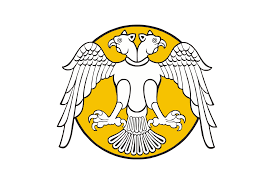 T.C.SELÇUK ÜNİVERSİTESİSTRATEJİ GELİŞTİRME DAİRE BAŞKANLIĞIİç ve Ön Mali Kontrol Şube MüdürlüğüT.C.SELÇUK ÜNİVERSİTESİSTRATEJİ GELİŞTİRME DAİRE BAŞKANLIĞIİç ve Ön Mali Kontrol Şube MüdürlüğüDoküman No    :  SGDB.GT.FORM 01İlk Yayın Tarihi: Revizyon Tarihi:Revize No         : Sayfa                 :GÖREV/İŞ TANIMI FORMUGÖREV/İŞ TANIMI FORMUGÖREV/İŞ TANIMI FORMUGÖREV/İŞ TANIMI FORMUAdı – SoyadıAdı – SoyadıPınar HOPCUOĞLUPınar HOPCUOĞLUBirimi/Alt BirimiBirimi/Alt BirimiStrateji Daire Başkanlığı/ İç ve Ön Mali Kontrol MüdürlüğüStrateji Daire Başkanlığı/ İç ve Ön Mali Kontrol MüdürlüğüStatüsüStatüsü[ * ] MEMUR [  ] SÖZLEŞMELİ[ * ] MEMUR [  ] SÖZLEŞMELİUnvanıUnvanıMali Hizmetler Uzman YardımcısıMali Hizmetler Uzman YardımcısıSınıfıSınıfıGenel İdare HizmetleriGenel İdare HizmetleriÜst YöneticisiÜst YöneticisiRektörRektörBağlı Bulunduğu Yönetici/YöneticileriBağlı Bulunduğu Yönetici/YöneticileriBirim Sorumlusu ,Daire Başkanı, Genel Sekreter ve RektörBirim Sorumlusu ,Daire Başkanı, Genel Sekreter ve RektörGÖREV/İŞLERE İLİŞKİN BİLGİLERGÖREV/İŞLERE İLİŞKİN BİLGİLERGÖREV/İŞLERE İLİŞKİN BİLGİLERGÖREV/İŞLERE İLİŞKİN BİLGİLER GÖREV/İŞİN KISA TANIMI Başkanlığımızın İç ve Ön Mali Kontrole ilişkin işlemlerini yürütmek. GÖREV/İŞİN KISA TANIMI Başkanlığımızın İç ve Ön Mali Kontrole ilişkin işlemlerini yürütmek. GÖREV/İŞİN KISA TANIMI Başkanlığımızın İç ve Ön Mali Kontrole ilişkin işlemlerini yürütmek. GÖREV/İŞİN KISA TANIMI Başkanlığımızın İç ve Ön Mali Kontrole ilişkin işlemlerini yürütmek.Üniversitemizde iç kontrol sisteminin kurulması, standartlarının uygulanması ve geliştirilmesi konularında çalışmalar yapmak.Selçuk Üniversitesi Ön Mali Kontrol Yönergesinde belirtilen şekilde ön mali kontrole ilişkin işlemleri yürütmek;İç Kontrol Sistemi İzleme Raporu ile Risk Değerlendirme Raporu’nu hazırlamak.İç Kontrol Koordinasyon İzleme ve Yönlendirme Kurulu ve Kalite Komisyonunun sekretarya hizmetlerini yürütmek.Risk İzleme ve Yönlendirme Komisyonunun sekretarya hizmetlerini yürütmekÖn mali kontrole tabi tutulacak mali karar ve işlemlerin belirlenmesine yönelik çalışmalar yapmak.   Günlük Resmi Gazete ilanlarını takip etmek ve varsa kendi işiyle ilgili değişiklikleri birim amiriyle paylaşarak gerekli düzenlemeleri yapmak.    Daire Başkanı ve Birim Sorumlusunca tarafından verilecek diğer görevleri yapmak.  Sorumlu bulunduğu işlerle ilgili yazıları, belgeleri arşivleme, yedekleme (elektronik ortamda) işlemlerini yapmak.Üniversitemizde iç kontrol sisteminin kurulması, standartlarının uygulanması ve geliştirilmesi konularında çalışmalar yapmak.Selçuk Üniversitesi Ön Mali Kontrol Yönergesinde belirtilen şekilde ön mali kontrole ilişkin işlemleri yürütmek;İç Kontrol Sistemi İzleme Raporu ile Risk Değerlendirme Raporu’nu hazırlamak.İç Kontrol Koordinasyon İzleme ve Yönlendirme Kurulu ve Kalite Komisyonunun sekretarya hizmetlerini yürütmek.Risk İzleme ve Yönlendirme Komisyonunun sekretarya hizmetlerini yürütmekÖn mali kontrole tabi tutulacak mali karar ve işlemlerin belirlenmesine yönelik çalışmalar yapmak.   Günlük Resmi Gazete ilanlarını takip etmek ve varsa kendi işiyle ilgili değişiklikleri birim amiriyle paylaşarak gerekli düzenlemeleri yapmak.    Daire Başkanı ve Birim Sorumlusunca tarafından verilecek diğer görevleri yapmak.  Sorumlu bulunduğu işlerle ilgili yazıları, belgeleri arşivleme, yedekleme (elektronik ortamda) işlemlerini yapmak.Üniversitemizde iç kontrol sisteminin kurulması, standartlarının uygulanması ve geliştirilmesi konularında çalışmalar yapmak.Selçuk Üniversitesi Ön Mali Kontrol Yönergesinde belirtilen şekilde ön mali kontrole ilişkin işlemleri yürütmek;İç Kontrol Sistemi İzleme Raporu ile Risk Değerlendirme Raporu’nu hazırlamak.İç Kontrol Koordinasyon İzleme ve Yönlendirme Kurulu ve Kalite Komisyonunun sekretarya hizmetlerini yürütmek.Risk İzleme ve Yönlendirme Komisyonunun sekretarya hizmetlerini yürütmekÖn mali kontrole tabi tutulacak mali karar ve işlemlerin belirlenmesine yönelik çalışmalar yapmak.   Günlük Resmi Gazete ilanlarını takip etmek ve varsa kendi işiyle ilgili değişiklikleri birim amiriyle paylaşarak gerekli düzenlemeleri yapmak.    Daire Başkanı ve Birim Sorumlusunca tarafından verilecek diğer görevleri yapmak.  Sorumlu bulunduğu işlerle ilgili yazıları, belgeleri arşivleme, yedekleme (elektronik ortamda) işlemlerini yapmak.Üniversitemizde iç kontrol sisteminin kurulması, standartlarının uygulanması ve geliştirilmesi konularında çalışmalar yapmak.Selçuk Üniversitesi Ön Mali Kontrol Yönergesinde belirtilen şekilde ön mali kontrole ilişkin işlemleri yürütmek;İç Kontrol Sistemi İzleme Raporu ile Risk Değerlendirme Raporu’nu hazırlamak.İç Kontrol Koordinasyon İzleme ve Yönlendirme Kurulu ve Kalite Komisyonunun sekretarya hizmetlerini yürütmek.Risk İzleme ve Yönlendirme Komisyonunun sekretarya hizmetlerini yürütmekÖn mali kontrole tabi tutulacak mali karar ve işlemlerin belirlenmesine yönelik çalışmalar yapmak.   Günlük Resmi Gazete ilanlarını takip etmek ve varsa kendi işiyle ilgili değişiklikleri birim amiriyle paylaşarak gerekli düzenlemeleri yapmak.    Daire Başkanı ve Birim Sorumlusunca tarafından verilecek diğer görevleri yapmak.  Sorumlu bulunduğu işlerle ilgili yazıları, belgeleri arşivleme, yedekleme (elektronik ortamda) işlemlerini yapmak.Bu dokümanda açıklanan görev tanımını okudum. Görevimi burada belirtilen kapsamda yerine getirmeyi kabul ve taahhüt ediyorum.                                                                                                                                …./…/2024Pınar HOPCUOĞLU Bu dokümanda açıklanan görev tanımını okudum. Görevimi burada belirtilen kapsamda yerine getirmeyi kabul ve taahhüt ediyorum.                                                                                                                                …./…/2024Pınar HOPCUOĞLU Bu dokümanda açıklanan görev tanımını okudum. Görevimi burada belirtilen kapsamda yerine getirmeyi kabul ve taahhüt ediyorum.                                                                                                                                …./…/2024Pınar HOPCUOĞLU Bu dokümanda açıklanan görev tanımını okudum. Görevimi burada belirtilen kapsamda yerine getirmeyi kabul ve taahhüt ediyorum.                                                                                                                                …./…/2024Pınar HOPCUOĞLU                   Birim Sorumlusu                  Birim SorumlusuDaire BaşkanıDaire Başkanı